Zpravodaj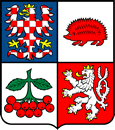 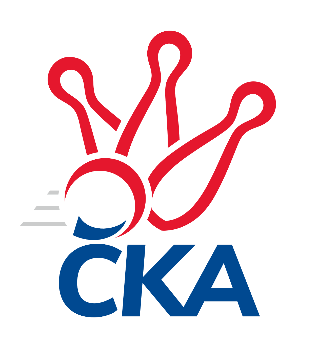 kuželkářského svazu Kraje VysočinaKrajský přebor Vysočina 2021/2022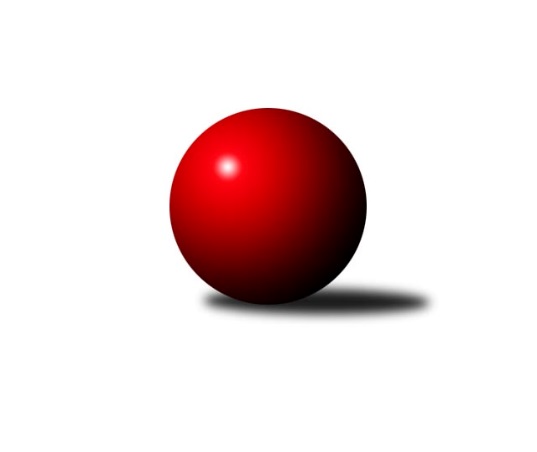 Č.19Ročník 2021/2022	11.3.2022Nejlepšího výkonu v tomto kole: 2653 dosáhlo družstvo: TJ Spartak Pelhřimov BVýsledky 19. kolaSouhrnný přehled výsledků:TJ Nové Město na Moravě B	- TJ BOPO Třebíč A	3:5	2466:2502	6.0:6.0	11.3.TJ Třebíč C	- TJ BOPO Třebíč B	7:1	2593:2295	10.0:2.0	11.3.TJ Spartak Pelhřimov B	- TJ Slovan Kamenice nad Lipou E	5:3	2653:2543	7.0:5.0	11.3.Tabulka družstev:	1.	TJ Třebíč B	14	12	1	1	86.0 : 26.0	116.0 : 52.0	2597	25	2.	TJ Spartak Pelhřimov B	13	10	0	3	69.5 : 34.5	91.5 : 64.5	2550	20	3.	TJ Sokol Cetoraz	15	9	0	6	66.0 : 54.0	97.0 : 83.0	2496	18	4.	TJ BOPO Třebíč A	11	7	1	3	57.0 : 31.0	73.5 : 58.5	2571	15	5.	TJ Nové Město na Moravě B	14	7	0	7	55.0 : 57.0	81.5 : 86.5	2475	14	6.	TJ Slovan Kamenice nad Lipou E	12	5	0	7	46.0 : 50.0	73.0 : 71.0	2471	10	7.	TJ Slovan Kamenice nad Lipou B	13	4	0	9	38.5 : 65.5	68.5 : 87.5	2448	8	8.	TJ Třebíč C	14	2	1	11	34.0 : 78.0	66.0 : 102.0	2438	5	9.	TJ BOPO Třebíč B	12	1	1	10	20.0 : 76.0	41.0 : 103.0	2233	3Podrobné výsledky kola:	TJ Nové Město na Moravě B	2466	3:5	2502	TJ BOPO Třebíč A	Zdeněk Topinka	 	 209 	 205 		414 	1:1	 411 		187 	 224		Filip Šupčík	Josef Šebek	 	 220 	 212 		432 	1:1	 437 		197 	 240		Petr Zeman	Karel Hlisnikovský	 	 195 	 227 		422 	1:1	 404 		224 	 180		Pavel Šplíchal st.	Roman Svojanovský	 	 214 	 220 		434 	2:0	 364 		163 	 201		Milan Gregorovič	Jiří Faldík *1	 	 177 	 162 		339 	0:2	 458 		234 	 224		Miroslav Mátl	Anna Kuběnová	 	 218 	 207 		425 	1:1	 428 		209 	 219		Bohumil Drápelarozhodčí:  Vedoucí družstevstřídání: *1 od 71. hodu Jiří PartlNejlepší výkon utkání: 458 - Miroslav Mátl	TJ Třebíč C	2593	7:1	2295	TJ BOPO Třebíč B	Martin Michal	 	 221 	 209 		430 	2:0	 332 		152 	 180		Gabriela Malá	Milan Lenz	 	 214 	 225 		439 	0:2	 487 		251 	 236		Daniel Malý	Vladimír Kantor	 	 222 	 204 		426 	2:0	 336 		168 	 168		Daniel Kočíř	Michal Kuneš	 	 216 	 216 		432 	2:0	 364 		203 	 161		Dominika Štarková	Tomáš Brátka	 	 188 	 224 		412 	2:0	 367 		178 	 189		Ladislav Štark	Pavel Kohout	 	 227 	 227 		454 	2:0	 409 		190 	 219		Kamil Polomskirozhodčí:  Vedoucí družstevNejlepší výkon utkání: 487 - Daniel Malý	TJ Spartak Pelhřimov B	2653	5:3	2543	TJ Slovan Kamenice nad Lipou E	Miroslava Matejková	 	 248 	 243 		491 	2:0	 419 		212 	 207		Jan Podhradský	Jiří Rozkošný	 	 235 	 226 		461 	2:0	 428 		209 	 219		David Schober ml.	Lukáš Melichar	 	 226 	 198 		424 	0:2	 431 		229 	 202		Darja Novotná	Jaroslav Benda	 	 223 	 223 		446 	2:0	 411 		205 	 206		Petr Bína	Bohumil Nentvich	 	 200 	 207 		407 	0:2	 419 		211 	 208		Milan Podhradský	Josef Fučík	 	 222 	 202 		424 	1:1	 435 		240 	 195		Jan Švarcrozhodčí: Novotný VáclavNejlepší výkon utkání: 491 - Miroslava MatejkováPořadí jednotlivců:	jméno hráče	družstvo	celkem	plné	dorážka	chyby	poměr kuž.	Maximum	1.	Jiří Partl 	TJ Nové Město na Moravě B	456.20	302.1	154.1	2.3	5/6	(491)	2.	Miroslava Matejková 	TJ Spartak Pelhřimov B	449.25	307.2	142.0	3.5	4/6	(501)	3.	Petr Dobeš  st.	TJ Třebíč B	448.79	312.8	136.0	6.2	4/6	(486)	4.	Bohumil Drápela 	TJ BOPO Třebíč A	447.25	304.6	142.7	3.0	6/6	(469)	5.	Libor Nováček 	TJ Třebíč B	444.72	298.1	146.6	4.5	5/6	(492)	6.	Vladimír Dřevo 	TJ BOPO Třebíč A	444.47	305.3	139.2	5.1	5/6	(489)	7.	Miroslav Ježek 	TJ Třebíč C	441.15	292.8	148.4	3.8	4/5	(465)	8.	Miroslav Mátl 	TJ BOPO Třebíč A	436.30	299.8	136.5	4.1	5/6	(464)	9.	Petr Toman 	TJ Třebíč B	435.13	299.2	136.0	5.8	4/6	(462)	10.	Václav Novotný 	TJ Spartak Pelhřimov B	434.70	301.8	133.0	5.7	5/6	(491)	11.	Filip Schober 	TJ Slovan Kamenice nad Lipou B	434.10	296.6	137.5	6.1	6/6	(467)	12.	Filip Šupčík 	TJ BOPO Třebíč A	433.60	297.1	136.5	6.5	5/6	(451)	13.	Lukáš Toman 	TJ Třebíč B	433.37	299.5	133.9	4.8	6/6	(494)	14.	Marcel Berka 	TJ Sokol Cetoraz 	430.68	297.3	133.4	4.2	6/6	(456)	15.	Bohumil Nentvich 	TJ Spartak Pelhřimov B	430.13	295.5	134.7	5.7	6/6	(462)	16.	Josef Fučík 	TJ Spartak Pelhřimov B	430.11	295.5	134.6	4.5	6/6	(471)	17.	Anna Kuběnová 	TJ Nové Město na Moravě B	429.36	296.8	132.6	6.0	6/6	(468)	18.	Roman Svojanovský 	TJ Nové Město na Moravě B	428.89	294.6	134.3	6.4	6/6	(478)	19.	Daniel Malý 	TJ BOPO Třebíč B	426.47	294.0	132.5	7.2	5/5	(487)	20.	Jan Podhradský 	TJ Slovan Kamenice nad Lipou E	426.35	301.2	125.2	8.1	5/6	(467)	21.	Petr Zeman 	TJ BOPO Třebíč A	426.30	281.3	145.1	5.8	5/6	(449)	22.	Kamil Polomski 	TJ BOPO Třebíč B	426.13	289.2	136.9	5.2	5/5	(464)	23.	Radek Čejka 	TJ Sokol Cetoraz 	426.08	296.8	129.3	6.7	6/6	(465)	24.	Milan Podhradský  ml.	TJ Slovan Kamenice nad Lipou B	425.86	295.3	130.5	7.9	6/6	(463)	25.	Karel Uhlíř 	TJ Třebíč C	425.77	296.1	129.6	7.2	5/5	(450)	26.	Pavel Šplíchal  st.	TJ BOPO Třebíč A	425.20	293.6	131.7	6.8	5/6	(454)	27.	Josef Směták 	TJ Spartak Pelhřimov B	424.30	290.2	134.2	5.7	5/6	(446)	28.	Darja Novotná 	TJ Slovan Kamenice nad Lipou E	422.74	296.0	126.8	7.7	6/6	(468)	29.	Lubomír Horák 	TJ Třebíč B	420.75	291.6	129.2	7.1	4/6	(456)	30.	Vladimír Kantor 	TJ Třebíč B	420.13	292.3	127.8	6.7	5/6	(461)	31.	František Novotný 	TJ Sokol Cetoraz 	419.43	288.8	130.7	5.9	5/6	(441)	32.	Miroslav Votápek 	TJ Slovan Kamenice nad Lipou B	419.31	289.2	130.1	6.9	6/6	(454)	33.	Zdeněk Topinka 	TJ Nové Město na Moravě B	415.99	288.1	127.9	6.8	5/6	(449)	34.	Jaroslav Benda 	TJ Spartak Pelhřimov B	415.41	286.9	128.5	7.7	5/6	(464)	35.	Jiří Rozkošný 	TJ Spartak Pelhřimov B	415.06	289.8	125.3	5.8	6/6	(463)	36.	David Schober  ml.	TJ Slovan Kamenice nad Lipou E	414.43	286.5	128.0	6.3	6/6	(474)	37.	Pavel Kohout 	TJ Třebíč B	414.10	289.6	124.5	6.7	5/6	(474)	38.	Michal Kuneš 	TJ Třebíč B	412.88	293.8	119.1	10.6	4/6	(471)	39.	Vladimír Berka 	TJ Sokol Cetoraz 	412.45	289.4	123.1	8.8	4/6	(424)	40.	Pavel Zedník 	TJ Slovan Kamenice nad Lipou B	411.48	287.7	123.8	6.2	4/6	(440)	41.	Dušan Macek 	TJ Sokol Cetoraz 	408.50	286.1	122.4	8.9	6/6	(433)	42.	Jaroslav Lhotka 	TJ Sokol Cetoraz 	407.88	275.2	132.7	5.5	6/6	(437)	43.	Milan Podhradský 	TJ Slovan Kamenice nad Lipou E	407.83	283.9	124.0	6.5	6/6	(456)	44.	Patrik Berka 	TJ Sokol Cetoraz 	407.44	284.1	123.3	7.9	6/6	(435)	45.	Milan Gregorovič 	TJ BOPO Třebíč A	406.87	287.0	119.9	8.1	6/6	(454)	46.	David Schober  st.	TJ Slovan Kamenice nad Lipou B	405.98	288.1	117.9	10.4	6/6	(446)	47.	Michaela Vaníčková 	TJ Nové Město na Moravě B	403.67	284.5	119.2	9.3	4/6	(453)	48.	Tomáš Brátka 	TJ Třebíč C	403.58	286.0	117.6	10.0	5/5	(458)	49.	Milan Lenz 	TJ Třebíč C	397.43	283.1	114.3	13.1	4/5	(445)	50.	Jiří Faldík 	TJ Nové Město na Moravě B	391.52	284.7	106.8	11.6	6/6	(437)	51.	Jaroslav Kasáček 	TJ Třebíč C	390.11	276.4	113.7	9.6	5/5	(438)	52.	Martin Michal 	TJ Třebíč C	388.78	278.5	110.3	11.4	4/5	(430)	53.	Václav Rychtařík  st.	TJ Slovan Kamenice nad Lipou E	385.96	282.6	103.4	12.2	5/6	(426)	54.	Dominika Štarková 	TJ BOPO Třebíč B	368.23	270.1	98.1	15.4	5/5	(415)	55.	Josef Vančík 	TJ Slovan Kamenice nad Lipou B	356.25	259.3	97.0	15.1	6/6	(432)	56.	Ladislav Štark 	TJ BOPO Třebíč B	354.23	265.5	88.7	16.1	5/5	(377)	57.	Gabriela Malá 	TJ BOPO Třebíč B	346.30	259.1	87.2	15.5	5/5	(378)	58.	Daniel Kočíř 	TJ BOPO Třebíč B	314.44	232.4	82.0	21.4	4/5	(339)		Adam Rychtařík 	TJ Slovan Kamenice nad Lipou E	474.75	320.3	154.5	4.3	1/6	(506)		Robert Pevný 	TJ Třebíč B	463.11	304.7	158.4	2.6	3/6	(476)		Petr Bína 	TJ Slovan Kamenice nad Lipou E	441.00	309.3	131.7	6.4	3/6	(474)		Dalibor Lang 	TJ Třebíč B	439.00	295.4	143.6	6.0	3/6	(480)		Josef Melich 	TJ Sokol Cetoraz 	436.50	308.5	128.0	7.3	2/6	(451)		Jan Švarc 	TJ Slovan Kamenice nad Lipou B	435.67	300.3	135.3	7.0	3/6	(437)		Kamila Jirsová 	TJ Slovan Kamenice nad Lipou E	432.00	293.0	139.0	2.0	2/6	(462)		Ondřej Votápek 	TJ Slovan Kamenice nad Lipou B	427.00	288.0	139.0	9.0	1/6	(427)		Vladimír Bartoš 	TJ Nové Město na Moravě B	425.00	281.0	144.0	5.0	1/6	(425)		Stanislav Kropáček 	TJ Spartak Pelhřimov B	424.00	290.0	134.0	7.0	1/6	(424)		Zdeněk Toman 	TJ Třebíč C	417.00	288.0	129.0	6.0	1/5	(417)		Libuše Kuběnová 	TJ Nové Město na Moravě B	417.00	298.3	118.7	10.0	3/6	(433)		Josef Šebek 	TJ Nové Město na Moravě B	414.50	291.0	123.5	6.5	2/6	(432)		Karel Hlisnikovský 	TJ Nové Město na Moravě B	413.50	289.8	123.8	8.8	2/6	(436)		Karel Plíhal 	TJ Třebíč C	410.92	287.5	123.4	7.6	2/5	(426)		Jan Grygar 	TJ BOPO Třebíč A	410.50	283.3	127.2	8.0	2/6	(431)		Milan Kocanda 	TJ Nové Město na Moravě B	410.00	272.0	138.0	3.0	1/6	(410)		Pavel Šplíchal 	TJ BOPO Třebíč B	410.00	288.0	122.0	8.0	1/5	(410)		Jaroslav Šindelář  ml.	TJ Slovan Kamenice nad Lipou E	406.00	267.0	139.0	8.0	1/6	(406)		Lukáš Melichar 	TJ Spartak Pelhřimov B	403.75	277.0	126.8	7.0	2/6	(424)		Aleš Schober 	TJ Slovan Kamenice nad Lipou E	391.75	276.0	115.8	12.8	2/6	(401)		Lucie Hlaváčová 	TJ Nové Město na Moravě B	386.00	281.0	105.0	14.0	1/6	(386)		Petra Svobodová 	TJ Nové Město na Moravě B	383.00	273.5	109.5	11.0	1/6	(401)		Petra Schoberová 	TJ Slovan Kamenice nad Lipou E	375.67	261.0	114.7	9.3	3/6	(396)		Aleš Hrstka 	TJ Nové Město na Moravě B	368.67	263.3	105.3	15.3	3/6	(410)		Václav Brávek 	TJ Sokol Cetoraz 	359.00	262.0	97.0	17.0	1/6	(359)		Marie Ježková 	TJ BOPO Třebíč B	335.50	229.0	106.5	19.0	2/5	(403)Sportovně technické informace:Starty náhradníků:registrační číslo	jméno a příjmení 	datum startu 	družstvo	číslo startu19197	Lukáš Melichar	11.03.2022	TJ Spartak Pelhřimov B	1x7561	Josef Šebek	11.03.2022	TJ Nové Město na Moravě B	2x17601	Karel Hlisnikovský	11.03.2022	TJ Nové Město na Moravě B	2x16806	Jan Švarc	11.03.2022	TJ Slovan Kamenice nad Lipou E	3x
Hráči dopsaní na soupisku:registrační číslo	jméno a příjmení 	datum startu 	družstvo	Program dalšího kola:20. kolo17.3.2022	čt	16:30	TJ BOPO Třebíč B- TJ BOPO Třebíč A (dohrávka z 17. kola)				-- volný los --- TJ Třebíč B	18.3.2022	pá	19:00	TJ Slovan Kamenice nad Lipou E- TJ Slovan Kamenice nad Lipou B	19.3.2022	so	8:40	TJ BOPO Třebíč A- TJ Spartak Pelhřimov B				-- volný los --- TJ Sokol Cetoraz 				-- volný los --- TJ Třebíč C	19.3.2022	so	14:30	TJ BOPO Třebíč B- TJ Nové Město na Moravě B	Nejlepší šestka kola - absolutněNejlepší šestka kola - absolutněNejlepší šestka kola - absolutněNejlepší šestka kola - absolutněNejlepší šestka kola - dle průměru kuželenNejlepší šestka kola - dle průměru kuželenNejlepší šestka kola - dle průměru kuželenNejlepší šestka kola - dle průměru kuželenNejlepší šestka kola - dle průměru kuželenPočetJménoNázev týmuVýkonPočetJménoNázev týmuPrůměr (%)Výkon5xMiroslava MatejkováPelhřimov B4914xMiroslava MatejkováPelhřimov B114.774911xDaniel MalýBOPO Třebíč B4872xDaniel MalýBOPO Třebíč B113.734875xJiří RozkošnýPelhřimov B4615xMiroslav MátlBOPO A110.184583xMiroslav MátlBOPO A4584xJiří RozkošnýPelhřimov B107.764615xPavel KohoutTřebíč C4543xPavel KohoutTřebíč C106.024544xJaroslav BendaPelhřimov B4463xPetr ZemanBOPO A105.13437